Objednávka číslo: 	MUNP/2018/7891/IN/LS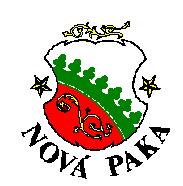 dne: 				28. 05. 2018Odběratel: 	Město Nová Paka  			tel:      	493 760 210/123Majetkový odbor - investice		e-mail: stuchlik@munovapaka.czDukelské náměstí č. p. 39		IČ:	00 271 888509 24 Nová Paka			DIČ:	CZ00271888Dodavatel: 		NADOZ s.r.o.	Kumburský Újezd 24 
509 01 Nová PakaIČ: 49283171	 Lhůta pro dodání – provedení: co nejdříve ČS, pobočka v Nové Pace, č. účtu: 1160158389/0800Zboží dodejte na adresu: Město Nová Paka, majetkový odbor, Dukelské nám. č. 39, 509 24 Nová PakaZpůsob přepravy: Fa zašlete na adresu: Město Nová Paka, majetkový odbor, Dukelské nám. č. 39, 509 24 Nová PakaObjednáváme u Vás:Dodávku 220 t písku na nově upravenou plochu u letního atletického oválu v Nové Pace. Cena bude obsahovat dopravu materiálu na místo určení a rozhrnutí písku v celé ploše.Celková cena za výše uvedené včetně dopravy a manipulace bude činit 72 660,- Kč plus DPH.Děkujeme a jsme s pozdravemIng. 							majetkový odbor - investiční odděleníPřílohy:	From: xxxx [xxxxxx] 
Sent: Thursday, June 21, 2018 1:22 PM
To: Stuchlík Ladislav <stuchlik@munovapaka.cz>
Subject: Re: Navezení pískuDobrý den Potvrzujeme , že akceptujem Vaší objednávku .